   Formulario de aplicación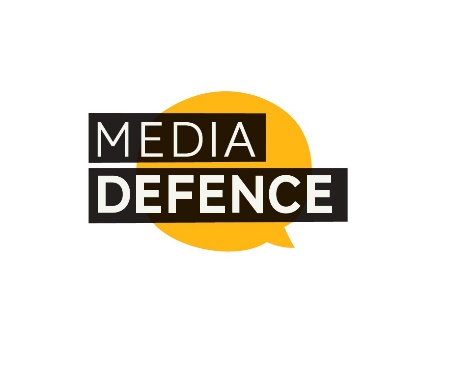 Clínica de litigio en libertad de expresión para América Latina22-25 de noviembre 2021, WebinarEste es el formulario de aplicación para la clínica de litigio en libertad de expresión para América Latina de Media Defence. Por favor diligencie todas las secciones del formulario. Las casillas pueden expandirse para tener espacio para sus respuestas. Por favor envíe su formulario diligenciado a: hannah.stoate@mediadefence.org Para tener información sobre cómo Media Defence usará y protegerá sus datos, por favor revise nuestra política de privacidad (en inglés).Política de per diem de Media DefenceMedia Defence dará un per diem para cubrir el costo de plan de datos para facilitar la conexión al webinar. Si tiene preguntas con relación a las políticas financieras de Media Defence, por favor contacte a Hannah Stoate en hannah.stoate@mediadefence.org.  Sección 1: datos de quien aplicaSección 1: datos de quien aplicaNombre(s):Apellidos:Género:Género:Organización:Organización:Dirección:Dirección:País de residencia:País de residencia:Teléfono celular / WhatsApp:  Teléfono de oficina / otro número de contacto:Email: Email: Sección 2:  ExperienciaResponda a las siguientes preguntas con experiencia relevante, incluyendo ejemplos cuando sea posible.¿Cuál es su formación legal y experiencia?(por ejemplo, calificaciones relevantes, especializaciones temáticas y experiencia de litigio en general) ¿Qué experiencia es la que mejor describe su interés o conocimiento en libertad de expresión? (puede incluir más de una experiencia)¿Qué experiencia o experiencias demuestran de mejor manera su conocimiento sobre derecho internacional o regional de los derechos humanos? Sección 3: descripción de casoDurante la clínica, las personas participantes trabajarán en estudios de caso promovidos por ellas mismas. Este puede ser un caso en el que usted esté actualmente trabajando o un caso en el que esté considerando litigar e involucre una violación a la libertad de expresión.Para quienes no tengan un caso que cumpla estos criterios, puede servir el identificar una ley, práctica o política que quisieran contradecir en una corte. No obstante, estas personas deben demostrar su capacidad e interés para iniciar el caso después de la clínica. Proporcione un breve resumen del caso con los siguientes detalles:¿Cuál es el nombre del caso? (incluyendo el número oficial de aplicación/referencia/expediente)¿Cuáles son los hechos o circunstancias del caso y quién es la persona involucrada como cliente?¿Cuál es la naturaleza del problema legal (es decir, qué derechos o intereses violados, ley o política aplicada para violar los derechos, cuáles son los temas relevantes abordados)?¿Es un caso ante cortes nacionales o internacionales?¿Cuál es el estado actual del caso? (por favor marque una x en el más indicado)At what stage is the case (please place an “x” next to the most appropriate)? ¿Alguna otra información relevante?